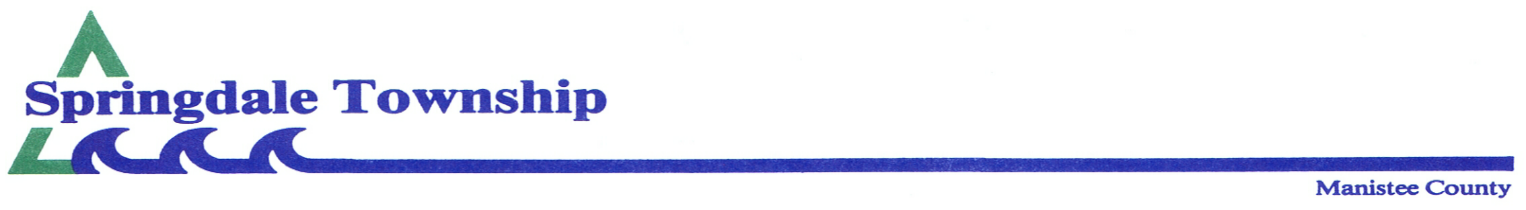 Regular Board Meeting MinutesJanuary 8, 2024 – 7:30 p.m.Meeting called to order by Supv. Brian Moore followed by the Pledge of Allegiance.In attendance: Brian Moore, Kimberly Jones, Judy Wheelock, Keith Moore, Penny Nelson With no additions or corrections to the agenda by Board and/or audience, a motion by K. Moore; 2nd J. Wheelock to accept the agenda.  Carried.Motion by K. Moore; 2nd K. Jones to approve the December 11, 2023 minutes.  Carried.Treasurer’s report. Motion by J. Wheelock; 2nd K. Moore to pay all bills using checks #9359 – 9376.  Carried. “Sweep” bank accounts still on hold. Email from Mary Wixson regarding the accounts. Use money market account at 2% and keep rolling the CDs over as interest is higher. K. Moore needs more specific details in hand to make the move at the next meeting.    Fire department report.  None available at time of meeting.Blight Enforcement Officer.  Kenneth MillardReview of the pending blight cases.  Kurick Rd case is progressing.  Will be in court on the 18th regarding Healy Lake & Plagnay Rds.  Interested in learning more about a brownfield grant for cleaning up the Braden property.  Clerk suggested investigating land banks.New business. Preliminary budget meetings will begin at 6:30 p.m. before our February 12th board meeting.Old business.  None.Library report.  Received via email and distributed to the board.  B. Moore read highlights aloud.Correspondence.  Township Focus, DTE Detroit hearing, Varco catalog, Manistee Conservation District.Public comments.  Andy Saarm regarding cemetery letters regarding cleanup of grave sites, sexton responsibilities and mapping.Board comments.  Clerk commented that Mobile Lab’s use of parking lot 4/17-1/19 for testing specific residents’ blood for chemicals.  B. Moore asked about the board’s plans to run again. Staggered terms problems.  Need to learn if we can revise our charter to stagger terms to two years.Adjournment: 8:15 p.m.Respectfully submitted,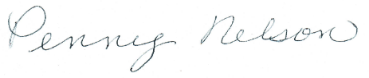 Penny Nelson, Township Clerk